филиал муниципального бюджетного общеобразовательного учреждения «Жариковская средняя общеобразовательная школа Пограничного муниципального округа» в с. Барабаш-Левада	Приказ 04.05.2023 г.                                                                                             № 11/1-АО  создании школьного хора Во исполнение приказа по школе от 04.05.2023г № 11/1-А «О  создании школьного хора», на основании Положения о школьном хоре, с целью эстетического воспитания учащихся, раскрытия творческого потенциала детей, повышения их культурного уровня в области музыкально-хорового искусства, организации досуга учащихся Приказываю:Организовать работу по созданию школьного хора с 01.09.2023г.Назначить руководителем хора Алещенко И.В., учителя начальных классов.Утвердить:- Положение о школьном хоре - Состав школьного хора 4. Руководителю школьного хора Алещенко И.В. разработать рабочую программу.5. Организовать деятельность школьного хора в системе воспитательной работы филиала.6. Шишкиной Е.Е., ответственной за ведение сайта филиала, создать раздел «Школьный хор» и разместить соответствующие документы.7. Контроль за исполнением настоящего приказа оставляю за собой.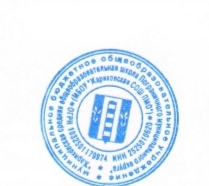  Руководитель филиала:                         Л.Г. Резяпова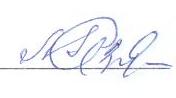 С приказом ознакомлены:                                           И.В. Алещенко                                                                 Е.Е. Шишкина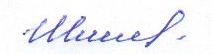 